Publicado en Madrid el 10/02/2020 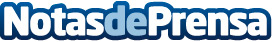 Prolongar la vida útil del ordenador ayuda al medioambiente, según S.O.S. OrdenadorLa compra compulsiva de ordenadores provoca la emisión a la atmósfera de millones de toneladas de CO2. Si se alarga un año la vida de los aparatos electrónicos se estima que podría reducirse la emisión de 4 millones de toneladas de CO2 al año. Reparacionesdeordenadores.com, líderes del sector, desvelan las claves de este fenómenoDatos de contacto:SOS Ordenadorhttps://reparacionesdeordenadores.com/900 831 274Nota de prensa publicada en: https://www.notasdeprensa.es/prolongar-la-vida-util-del-ordenador-ayuda-al Categorias: Nacional Hardware Ecología E-Commerce Consumo Otras Industrias http://www.notasdeprensa.es